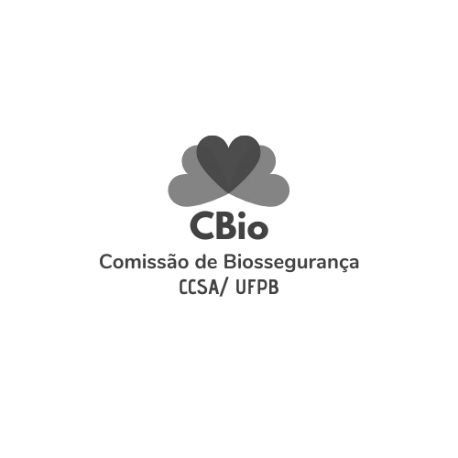 ANEXO IVDECLARAÇÃO DE NÃO NECESSIDADE E/OU IMPOSSIBILIDADE DO RETORNO DAS ATIVIDADES DO LABORATÓRIO CONFORMENORMAS ESTABELECIDAS PELAS COMISSÕES DE BIOSSEGURANÇA DA UFPBTodas as informações prestadas neste documento são apresentadas pelo Coordenador do Laboratório em conformidade com as autodeclarações dos respectivos Servidores, se constatadas informações inverídicas, penalidades serão aplicadas nos diversos âmbitos. O fechamento do Setor se dará em função da:não existência de Servidor(es) para execução de suas atividades por se enquadrar(em) no Grupo de Risco;necessidade da presença do Discente durante as atividades e que este também se enquadre no Grupo de Risco;ausência de medidas protetivas necessárias durante a execução das atividades, fornecidas pela UFPB e/ou pelo Discente;não	solicitação	dos	serviços	prestados	pelo	Setor	no	período,	e	assim,	garantir	o distanciamento/isolamento social, evitando aglomerações e exposição desnecessária ao risco.No mês de	, este Setor permanecerá fechado devido:Servidores/Coordenador/Discentes em Grupo de Risco	*sublinhar a(s) pessoa(s)Ausência de Medidas ProtetivasSetor não solicitado no períodoJoão Pessoa,	de _	de 20	.Coordenador do Laboratório e CarimboLABORATÓRIO:  	LABORATÓRIO:  	LABORATÓRIO:  	LABORATÓRIO:  	CARGO:NOME DO SERVIDOR:SIAPE:GRUPO DE RISCO:Coordenador□Sim	□NãoServidor□Sim	□NãoServidor□Sim	□NãoServidor□Sim	□NãoServidor□Sim	□NãoServidor□Sim	□NãoServidor□Sim	□Não